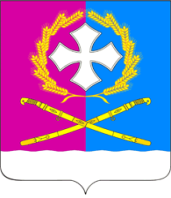 АДМИНИСТРАЦИЯ ВОРОНЕЖСКОГО СЕЛЬСКОГО ПОСЕЛЕНИЯУСТЬ-ЛАБИНСКОГО РАЙОНАП О С Т А Н О В Л Е Н И Еот 12 февраля 2018 года                                                                            № 35станица ВоронежскаяОб утверждении схем прилегающих к некоторым организациями объектам территорий здравоохранения, культуры, физкультурно-спортивных, образовательных, на которых запрещается розничная продажа табачных изделий на территории Воронежского сельского поселения Усть-Лабинского района           Во исполнение пункта 5 статьи 3 Федерального закона от 10.07.2001 №87-ФЗ «Об ограничении курения табака», постановляю:           1.Запретить розничную продажу табачных изделий в организациях здравоохранения, культуры, физкультурно-спортивных организациях и на территориях и в помещениях образовательных организаций, а также на расстоянии менее, чем сто метров от границ территорий образовательных организаций на территории Воронежского сельского поселения Усть-Лабинского района.           2.Разработать и утвердить схемы прилегающих к некоторым организациям и объектам территорий, на которых не допускается розничная продажа табачных изделий на территории Воронежского сельского поселения Усть-Лабинского района, согласно приложений.             3.Общему отделу администрации Воронежского сельского поселения Усть-Лабинского района (Карпенко) обнародовать настоящее постановление:  опубликовать в газете «Сельская Новь» и разместить на официальном сайте Воронежского сельского поселения Усть-Лабинского района в сети Интернет.         4.Контроль за выполнением настоящего постановления возложить на заместителя главы Воронежского сельского поселения Усть-Лабинского района Л.Н. Гедзь.         5. Постановление вступает в силу со дня его опубликования.Исполняющий обязанности главыВоронежского сельского поселения		                    Усть-Лабинского района							    Л.Н. Гедзь